
Licensing and Regulation Division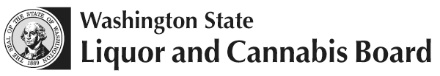 PO Box 43098, Olympia WA 98504-3098	Phone: (360) 664-1600  Fax: (360) 753-2710lcb.wa.gov 
Licensing and Regulation DivisionPO Box 43098, Olympia WA 98504-3098	Phone: (360) 664-1600  Fax: (360) 753-2710lcb.wa.gov 
Licensing and Regulation DivisionPO Box 43098, Olympia WA 98504-3098	Phone: (360) 664-1600  Fax: (360) 753-2710lcb.wa.gov 
Licensing and Regulation DivisionPO Box 43098, Olympia WA 98504-3098	Phone: (360) 664-1600  Fax: (360) 753-2710lcb.wa.gov 
Licensing and Regulation DivisionPO Box 43098, Olympia WA 98504-3098	Phone: (360) 664-1600  Fax: (360) 753-2710lcb.wa.gov 
Licensing and Regulation DivisionPO Box 43098, Olympia WA 98504-3098	Phone: (360) 664-1600  Fax: (360) 753-2710lcb.wa.gov 
Licensing and Regulation DivisionPO Box 43098, Olympia WA 98504-3098	Phone: (360) 664-1600  Fax: (360) 753-2710lcb.wa.gov 
Licensing and Regulation DivisionPO Box 43098, Olympia WA 98504-3098	Phone: (360) 664-1600  Fax: (360) 753-2710lcb.wa.gov 
Licensing and Regulation DivisionPO Box 43098, Olympia WA 98504-3098	Phone: (360) 664-1600  Fax: (360) 753-2710lcb.wa.gov 
Licensing and Regulation DivisionPO Box 43098, Olympia WA 98504-3098	Phone: (360) 664-1600  Fax: (360) 753-2710lcb.wa.gov 
Licensing and Regulation DivisionPO Box 43098, Olympia WA 98504-3098	Phone: (360) 664-1600  Fax: (360) 753-2710lcb.wa.gov 
Licensing and Regulation DivisionPO Box 43098, Olympia WA 98504-3098	Phone: (360) 664-1600  Fax: (360) 753-2710lcb.wa.gov 
Licensing and Regulation DivisionPO Box 43098, Olympia WA 98504-3098	Phone: (360) 664-1600  Fax: (360) 753-2710lcb.wa.gov 
Licensing and Regulation DivisionPO Box 43098, Olympia WA 98504-3098	Phone: (360) 664-1600  Fax: (360) 753-2710lcb.wa.gov 
Licensing and Regulation DivisionPO Box 43098, Olympia WA 98504-3098	Phone: (360) 664-1600  Fax: (360) 753-2710lcb.wa.gov 
Licensing and Regulation DivisionPO Box 43098, Olympia WA 98504-3098	Phone: (360) 664-1600  Fax: (360) 753-2710lcb.wa.gov License NumberLicense NumberLicense NumberLicense NumberLicense NumberLicense NumberLicense NumberLicense NumberLicense NumberLicense Number
Licensing and Regulation DivisionPO Box 43098, Olympia WA 98504-3098	Phone: (360) 664-1600  Fax: (360) 753-2710lcb.wa.gov 
Licensing and Regulation DivisionPO Box 43098, Olympia WA 98504-3098	Phone: (360) 664-1600  Fax: (360) 753-2710lcb.wa.gov 
Licensing and Regulation DivisionPO Box 43098, Olympia WA 98504-3098	Phone: (360) 664-1600  Fax: (360) 753-2710lcb.wa.gov 
Licensing and Regulation DivisionPO Box 43098, Olympia WA 98504-3098	Phone: (360) 664-1600  Fax: (360) 753-2710lcb.wa.gov 
Licensing and Regulation DivisionPO Box 43098, Olympia WA 98504-3098	Phone: (360) 664-1600  Fax: (360) 753-2710lcb.wa.gov 
Licensing and Regulation DivisionPO Box 43098, Olympia WA 98504-3098	Phone: (360) 664-1600  Fax: (360) 753-2710lcb.wa.gov 
Licensing and Regulation DivisionPO Box 43098, Olympia WA 98504-3098	Phone: (360) 664-1600  Fax: (360) 753-2710lcb.wa.gov 
Licensing and Regulation DivisionPO Box 43098, Olympia WA 98504-3098	Phone: (360) 664-1600  Fax: (360) 753-2710lcb.wa.gov 
Licensing and Regulation DivisionPO Box 43098, Olympia WA 98504-3098	Phone: (360) 664-1600  Fax: (360) 753-2710lcb.wa.gov 
Licensing and Regulation DivisionPO Box 43098, Olympia WA 98504-3098	Phone: (360) 664-1600  Fax: (360) 753-2710lcb.wa.gov 
Licensing and Regulation DivisionPO Box 43098, Olympia WA 98504-3098	Phone: (360) 664-1600  Fax: (360) 753-2710lcb.wa.gov 
Licensing and Regulation DivisionPO Box 43098, Olympia WA 98504-3098	Phone: (360) 664-1600  Fax: (360) 753-2710lcb.wa.gov 
Licensing and Regulation DivisionPO Box 43098, Olympia WA 98504-3098	Phone: (360) 664-1600  Fax: (360) 753-2710lcb.wa.gov 
Licensing and Regulation DivisionPO Box 43098, Olympia WA 98504-3098	Phone: (360) 664-1600  Fax: (360) 753-2710lcb.wa.gov 
Licensing and Regulation DivisionPO Box 43098, Olympia WA 98504-3098	Phone: (360) 664-1600  Fax: (360) 753-2710lcb.wa.gov 
Licensing and Regulation DivisionPO Box 43098, Olympia WA 98504-3098	Phone: (360) 664-1600  Fax: (360) 753-2710lcb.wa.gov UBI NumberUBI NumberUBI NumberUBI NumberUBI NumberUBI NumberUBI NumberUBI NumberUBI NumberUBI Number
Licensing and Regulation DivisionPO Box 43098, Olympia WA 98504-3098	Phone: (360) 664-1600  Fax: (360) 753-2710lcb.wa.gov 
Licensing and Regulation DivisionPO Box 43098, Olympia WA 98504-3098	Phone: (360) 664-1600  Fax: (360) 753-2710lcb.wa.gov 
Licensing and Regulation DivisionPO Box 43098, Olympia WA 98504-3098	Phone: (360) 664-1600  Fax: (360) 753-2710lcb.wa.gov 
Licensing and Regulation DivisionPO Box 43098, Olympia WA 98504-3098	Phone: (360) 664-1600  Fax: (360) 753-2710lcb.wa.gov 
Licensing and Regulation DivisionPO Box 43098, Olympia WA 98504-3098	Phone: (360) 664-1600  Fax: (360) 753-2710lcb.wa.gov 
Licensing and Regulation DivisionPO Box 43098, Olympia WA 98504-3098	Phone: (360) 664-1600  Fax: (360) 753-2710lcb.wa.gov 
Licensing and Regulation DivisionPO Box 43098, Olympia WA 98504-3098	Phone: (360) 664-1600  Fax: (360) 753-2710lcb.wa.gov 
Licensing and Regulation DivisionPO Box 43098, Olympia WA 98504-3098	Phone: (360) 664-1600  Fax: (360) 753-2710lcb.wa.gov 
Licensing and Regulation DivisionPO Box 43098, Olympia WA 98504-3098	Phone: (360) 664-1600  Fax: (360) 753-2710lcb.wa.gov 
Licensing and Regulation DivisionPO Box 43098, Olympia WA 98504-3098	Phone: (360) 664-1600  Fax: (360) 753-2710lcb.wa.gov 
Licensing and Regulation DivisionPO Box 43098, Olympia WA 98504-3098	Phone: (360) 664-1600  Fax: (360) 753-2710lcb.wa.gov 
Licensing and Regulation DivisionPO Box 43098, Olympia WA 98504-3098	Phone: (360) 664-1600  Fax: (360) 753-2710lcb.wa.gov 
Licensing and Regulation DivisionPO Box 43098, Olympia WA 98504-3098	Phone: (360) 664-1600  Fax: (360) 753-2710lcb.wa.gov 
Licensing and Regulation DivisionPO Box 43098, Olympia WA 98504-3098	Phone: (360) 664-1600  Fax: (360) 753-2710lcb.wa.gov 
Licensing and Regulation DivisionPO Box 43098, Olympia WA 98504-3098	Phone: (360) 664-1600  Fax: (360) 753-2710lcb.wa.gov 
Licensing and Regulation DivisionPO Box 43098, Olympia WA 98504-3098	Phone: (360) 664-1600  Fax: (360) 753-2710lcb.wa.gov Trade NameTrade NameTrade NameTrade NameTrade NameTrade NameTrade NameTrade NameTrade NameTrade NameADDED ACTIVITIES FOR DISTILLERIES, BREWERIES AND WINERIESPlease answer all questions below.Questions? Contact your assigned licensing specialist or call Customer Service at (360) 664-1600.ADDED ACTIVITIES FOR DISTILLERIES, BREWERIES AND WINERIESPlease answer all questions below.Questions? Contact your assigned licensing specialist or call Customer Service at (360) 664-1600.ADDED ACTIVITIES FOR DISTILLERIES, BREWERIES AND WINERIESPlease answer all questions below.Questions? Contact your assigned licensing specialist or call Customer Service at (360) 664-1600.ADDED ACTIVITIES FOR DISTILLERIES, BREWERIES AND WINERIESPlease answer all questions below.Questions? Contact your assigned licensing specialist or call Customer Service at (360) 664-1600.ADDED ACTIVITIES FOR DISTILLERIES, BREWERIES AND WINERIESPlease answer all questions below.Questions? Contact your assigned licensing specialist or call Customer Service at (360) 664-1600.ADDED ACTIVITIES FOR DISTILLERIES, BREWERIES AND WINERIESPlease answer all questions below.Questions? Contact your assigned licensing specialist or call Customer Service at (360) 664-1600.ADDED ACTIVITIES FOR DISTILLERIES, BREWERIES AND WINERIESPlease answer all questions below.Questions? Contact your assigned licensing specialist or call Customer Service at (360) 664-1600.ADDED ACTIVITIES FOR DISTILLERIES, BREWERIES AND WINERIESPlease answer all questions below.Questions? Contact your assigned licensing specialist or call Customer Service at (360) 664-1600.ADDED ACTIVITIES FOR DISTILLERIES, BREWERIES AND WINERIESPlease answer all questions below.Questions? Contact your assigned licensing specialist or call Customer Service at (360) 664-1600.ADDED ACTIVITIES FOR DISTILLERIES, BREWERIES AND WINERIESPlease answer all questions below.Questions? Contact your assigned licensing specialist or call Customer Service at (360) 664-1600.ADDED ACTIVITIES FOR DISTILLERIES, BREWERIES AND WINERIESPlease answer all questions below.Questions? Contact your assigned licensing specialist or call Customer Service at (360) 664-1600.ADDED ACTIVITIES FOR DISTILLERIES, BREWERIES AND WINERIESPlease answer all questions below.Questions? Contact your assigned licensing specialist or call Customer Service at (360) 664-1600.ADDED ACTIVITIES FOR DISTILLERIES, BREWERIES AND WINERIESPlease answer all questions below.Questions? Contact your assigned licensing specialist or call Customer Service at (360) 664-1600.ADDED ACTIVITIES FOR DISTILLERIES, BREWERIES AND WINERIESPlease answer all questions below.Questions? Contact your assigned licensing specialist or call Customer Service at (360) 664-1600.ADDED ACTIVITIES FOR DISTILLERIES, BREWERIES AND WINERIESPlease answer all questions below.Questions? Contact your assigned licensing specialist or call Customer Service at (360) 664-1600.ADDED ACTIVITIES FOR DISTILLERIES, BREWERIES AND WINERIESPlease answer all questions below.Questions? Contact your assigned licensing specialist or call Customer Service at (360) 664-1600.ADDED ACTIVITIES FOR DISTILLERIES, BREWERIES AND WINERIESPlease answer all questions below.Questions? Contact your assigned licensing specialist or call Customer Service at (360) 664-1600.ADDED ACTIVITIES FOR DISTILLERIES, BREWERIES AND WINERIESPlease answer all questions below.Questions? Contact your assigned licensing specialist or call Customer Service at (360) 664-1600.STEP 1:  Please indicate which of the following added activities you will have for this location.STEP 1:  Please indicate which of the following added activities you will have for this location.STEP 1:  Please indicate which of the following added activities you will have for this location.STEP 1:  Please indicate which of the following added activities you will have for this location.STEP 1:  Please indicate which of the following added activities you will have for this location.STEP 1:  Please indicate which of the following added activities you will have for this location.STEP 1:  Please indicate which of the following added activities you will have for this location.STEP 1:  Please indicate which of the following added activities you will have for this location.STEP 1:  Please indicate which of the following added activities you will have for this location.STEP 1:  Please indicate which of the following added activities you will have for this location.STEP 1:  Please indicate which of the following added activities you will have for this location.STEP 1:  Please indicate which of the following added activities you will have for this location.STEP 1:  Please indicate which of the following added activities you will have for this location.STEP 1:  Please indicate which of the following added activities you will have for this location.STEP 1:  Please indicate which of the following added activities you will have for this location.STEP 1:  Please indicate which of the following added activities you will have for this location.STEP 1:  Please indicate which of the following added activities you will have for this location.STEP 1:  Please indicate which of the following added activities you will have for this location.Axe ThrowingWAC 314-03-060 Allows axe throwing at the liquor licensed premises with the approval of a safety operating plan.Axe ThrowingWAC 314-03-060 Allows axe throwing at the liquor licensed premises with the approval of a safety operating plan.Axe ThrowingWAC 314-03-060 Allows axe throwing at the liquor licensed premises with the approval of a safety operating plan.Axe ThrowingWAC 314-03-060 Allows axe throwing at the liquor licensed premises with the approval of a safety operating plan.Axe ThrowingWAC 314-03-060 Allows axe throwing at the liquor licensed premises with the approval of a safety operating plan.Axe ThrowingWAC 314-03-060 Allows axe throwing at the liquor licensed premises with the approval of a safety operating plan.Axe ThrowingWAC 314-03-060 Allows axe throwing at the liquor licensed premises with the approval of a safety operating plan.Axe ThrowingWAC 314-03-060 Allows axe throwing at the liquor licensed premises with the approval of a safety operating plan.Axe ThrowingWAC 314-03-060 Allows axe throwing at the liquor licensed premises with the approval of a safety operating plan.Axe ThrowingWAC 314-03-060 Allows axe throwing at the liquor licensed premises with the approval of a safety operating plan.Axe ThrowingWAC 314-03-060 Allows axe throwing at the liquor licensed premises with the approval of a safety operating plan. Yes Yes No No No No NoIf Yes, you must submit a Safety Operating Plan along with all its required documents. You can find this form on our website: lcb.wa.gov. Click on Licensing Services, Forms/Applications, Applications/Added Activities – Safety Operating Plan.If Yes, you must submit a Safety Operating Plan along with all its required documents. You can find this form on our website: lcb.wa.gov. Click on Licensing Services, Forms/Applications, Applications/Added Activities – Safety Operating Plan.If Yes, you must submit a Safety Operating Plan along with all its required documents. You can find this form on our website: lcb.wa.gov. Click on Licensing Services, Forms/Applications, Applications/Added Activities – Safety Operating Plan.If Yes, you must submit a Safety Operating Plan along with all its required documents. You can find this form on our website: lcb.wa.gov. Click on Licensing Services, Forms/Applications, Applications/Added Activities – Safety Operating Plan.If Yes, you must submit a Safety Operating Plan along with all its required documents. You can find this form on our website: lcb.wa.gov. Click on Licensing Services, Forms/Applications, Applications/Added Activities – Safety Operating Plan.If Yes, you must submit a Safety Operating Plan along with all its required documents. You can find this form on our website: lcb.wa.gov. Click on Licensing Services, Forms/Applications, Applications/Added Activities – Safety Operating Plan.If Yes, you must submit a Safety Operating Plan along with all its required documents. You can find this form on our website: lcb.wa.gov. Click on Licensing Services, Forms/Applications, Applications/Added Activities – Safety Operating Plan.If Yes, you must submit a Safety Operating Plan along with all its required documents. You can find this form on our website: lcb.wa.gov. Click on Licensing Services, Forms/Applications, Applications/Added Activities – Safety Operating Plan.If Yes, you must submit a Safety Operating Plan along with all its required documents. You can find this form on our website: lcb.wa.gov. Click on Licensing Services, Forms/Applications, Applications/Added Activities – Safety Operating Plan.If Yes, you must submit a Safety Operating Plan along with all its required documents. You can find this form on our website: lcb.wa.gov. Click on Licensing Services, Forms/Applications, Applications/Added Activities – Safety Operating Plan.If Yes, you must submit a Safety Operating Plan along with all its required documents. You can find this form on our website: lcb.wa.gov. Click on Licensing Services, Forms/Applications, Applications/Added Activities – Safety Operating Plan.If Yes, you must submit a Safety Operating Plan along with all its required documents. You can find this form on our website: lcb.wa.gov. Click on Licensing Services, Forms/Applications, Applications/Added Activities – Safety Operating Plan.If Yes, you must submit a Safety Operating Plan along with all its required documents. You can find this form on our website: lcb.wa.gov. Click on Licensing Services, Forms/Applications, Applications/Added Activities – Safety Operating Plan.If Yes, you must submit a Safety Operating Plan along with all its required documents. You can find this form on our website: lcb.wa.gov. Click on Licensing Services, Forms/Applications, Applications/Added Activities – Safety Operating Plan.If Yes, you must submit a Safety Operating Plan along with all its required documents. You can find this form on our website: lcb.wa.gov. Click on Licensing Services, Forms/Applications, Applications/Added Activities – Safety Operating Plan.If Yes, you must submit a Safety Operating Plan along with all its required documents. You can find this form on our website: lcb.wa.gov. Click on Licensing Services, Forms/Applications, Applications/Added Activities – Safety Operating Plan.If Yes, you must submit a Safety Operating Plan along with all its required documents. You can find this form on our website: lcb.wa.gov. Click on Licensing Services, Forms/Applications, Applications/Added Activities – Safety Operating Plan.If Yes, you must submit a Safety Operating Plan along with all its required documents. You can find this form on our website: lcb.wa.gov. Click on Licensing Services, Forms/Applications, Applications/Added Activities – Safety Operating Plan.Delivery to ConsumersYou will be held accountable for all deliveries of liquor made on your behalf.Delivery to ConsumersYou will be held accountable for all deliveries of liquor made on your behalf.Delivery to ConsumersYou will be held accountable for all deliveries of liquor made on your behalf.Delivery to ConsumersYou will be held accountable for all deliveries of liquor made on your behalf.Delivery to ConsumersYou will be held accountable for all deliveries of liquor made on your behalf.Delivery to ConsumersYou will be held accountable for all deliveries of liquor made on your behalf.Delivery to ConsumersYou will be held accountable for all deliveries of liquor made on your behalf.Delivery to ConsumersYou will be held accountable for all deliveries of liquor made on your behalf.Delivery to ConsumersYou will be held accountable for all deliveries of liquor made on your behalf.Delivery to ConsumersYou will be held accountable for all deliveries of liquor made on your behalf.Delivery to ConsumersYou will be held accountable for all deliveries of liquor made on your behalf.Delivery to ConsumersYou will be held accountable for all deliveries of liquor made on your behalf.Delivery to ConsumersYou will be held accountable for all deliveries of liquor made on your behalf.Delivery to ConsumersYou will be held accountable for all deliveries of liquor made on your behalf.Delivery to ConsumersYou will be held accountable for all deliveries of liquor made on your behalf.Delivery to ConsumersYou will be held accountable for all deliveries of liquor made on your behalf.Delivery to ConsumersYou will be held accountable for all deliveries of liquor made on your behalf.Delivery to ConsumersYou will be held accountable for all deliveries of liquor made on your behalf.Beer Delivery – BreweryBeer Delivery – BreweryBeer Delivery – BreweryBeer Delivery – BreweryBeer Delivery – BreweryBeer Delivery – BreweryBeer Delivery – BreweryBeer Delivery – BreweryBeer Delivery – Brewery Yes Yes Yes Yes Yes No No No NoSpirits Delivery – DistillerySpirits Delivery – DistillerySpirits Delivery – DistillerySpirits Delivery – DistillerySpirits Delivery – DistillerySpirits Delivery – DistillerySpirits Delivery – DistillerySpirits Delivery – DistillerySpirits Delivery – Distillery Yes Yes Yes Yes Yes No No No NoWine Delivery – WineryWine Delivery – WineryWine Delivery – WineryWine Delivery – WineryWine Delivery – WineryWine Delivery – WineryWine Delivery – WineryWine Delivery – WineryWine Delivery – Winery Yes Yes Yes Yes Yes No No No NoIf Yes, how will product be delivered to your customer? (Check all that apply.)If Yes, how will product be delivered to your customer? (Check all that apply.)If Yes, how will product be delivered to your customer? (Check all that apply.)If Yes, how will product be delivered to your customer? (Check all that apply.)If Yes, how will product be delivered to your customer? (Check all that apply.)If Yes, how will product be delivered to your customer? (Check all that apply.)If Yes, how will product be delivered to your customer? (Check all that apply.)If Yes, how will product be delivered to your customer? (Check all that apply.)If Yes, how will product be delivered to your customer? (Check all that apply.)If Yes, how will product be delivered to your customer? (Check all that apply.)If Yes, how will product be delivered to your customer? (Check all that apply.)If Yes, how will product be delivered to your customer? (Check all that apply.)If Yes, how will product be delivered to your customer? (Check all that apply.)If Yes, how will product be delivered to your customer? (Check all that apply.)If Yes, how will product be delivered to your customer? (Check all that apply.)If Yes, how will product be delivered to your customer? (Check all that apply.)If Yes, how will product be delivered to your customer? (Check all that apply.)If Yes, how will product be delivered to your customer? (Check all that apply.) Employee FedEx UPS 3rd Party/Other 3rd Party/Other 3rd Party/Other 3rd Party/Other 3rd Party/Other 3rd Party/Other 3rd Party/OtherIf 3rd Party/Other, what specific service(s) will you be using?A copy of the service provider(s) contract(s) must be submitted with this application.If 3rd Party/Other, what specific service(s) will you be using?A copy of the service provider(s) contract(s) must be submitted with this application.If 3rd Party/Other, what specific service(s) will you be using?A copy of the service provider(s) contract(s) must be submitted with this application.If 3rd Party/Other, what specific service(s) will you be using?A copy of the service provider(s) contract(s) must be submitted with this application.If 3rd Party/Other, what specific service(s) will you be using?A copy of the service provider(s) contract(s) must be submitted with this application.If 3rd Party/Other, what specific service(s) will you be using?A copy of the service provider(s) contract(s) must be submitted with this application.If 3rd Party/Other, what specific service(s) will you be using?A copy of the service provider(s) contract(s) must be submitted with this application.If 3rd Party/Other, what specific service(s) will you be using?A copy of the service provider(s) contract(s) must be submitted with this application.If 3rd Party/Other, what specific service(s) will you be using?A copy of the service provider(s) contract(s) must be submitted with this application.If 3rd Party/Other, what specific service(s) will you be using?A copy of the service provider(s) contract(s) must be submitted with this application.If 3rd Party/Other, what specific service(s) will you be using?A copy of the service provider(s) contract(s) must be submitted with this application.If 3rd Party/Other, what specific service(s) will you be using?A copy of the service provider(s) contract(s) must be submitted with this application.If 3rd Party/Other, what specific service(s) will you be using?A copy of the service provider(s) contract(s) must be submitted with this application.If 3rd Party/Other, what specific service(s) will you be using?A copy of the service provider(s) contract(s) must be submitted with this application.If 3rd Party/Other, what specific service(s) will you be using?A copy of the service provider(s) contract(s) must be submitted with this application.If 3rd Party/Other, what specific service(s) will you be using?A copy of the service provider(s) contract(s) must be submitted with this application.If 3rd Party/Other, what specific service(s) will you be using?A copy of the service provider(s) contract(s) must be submitted with this application.If 3rd Party/Other, what specific service(s) will you be using?A copy of the service provider(s) contract(s) must be submitted with this application.If Yes, how will you verify the buyer and recipient are over 21?If Yes, how will you verify the buyer and recipient are over 21?If Yes, how will you verify the buyer and recipient are over 21?If Yes, how will you verify the buyer and recipient are over 21?If Yes, how will you verify the buyer and recipient are over 21?If Yes, how will you verify the buyer and recipient are over 21?If Yes, how will you verify the buyer and recipient are over 21?If Yes, how will you verify the buyer and recipient are over 21?If Yes, how will you verify the buyer and recipient are over 21?If Yes, how will you verify the buyer and recipient are over 21?If Yes, how will you verify the buyer and recipient are over 21?If Yes, how will you verify the buyer and recipient are over 21?If Yes, how will you verify the buyer and recipient are over 21?If Yes, how will you verify the buyer and recipient are over 21?If Yes, how will you verify the buyer and recipient are over 21?If Yes, how will you verify the buyer and recipient are over 21?If Yes, how will you verify the buyer and recipient are over 21?If Yes, how will you verify the buyer and recipient are over 21?Internet Sales to Consumers and Payment PortalsInternet Sales to Consumers and Payment PortalsInternet Sales to Consumers and Payment PortalsInternet Sales to Consumers and Payment PortalsInternet Sales to Consumers and Payment PortalsInternet Sales to Consumers and Payment PortalsInternet Sales to Consumers and Payment PortalsInternet Sales to Consumers and Payment PortalsInternet Sales to Consumers and Payment PortalsInternet Sales to Consumers and Payment PortalsInternet Sales to Consumers and Payment PortalsInternet Sales to Consumers and Payment PortalsInternet Sales to Consumers and Payment PortalsInternet Sales to Consumers and Payment PortalsInternet Sales to Consumers and Payment PortalsInternet Sales to Consumers and Payment PortalsInternet Sales to Consumers and Payment PortalsInternet Sales to Consumers and Payment PortalsInternet Sales (Provides development, management, and support of internet-based sales for a fee.)Internet Sales (Provides development, management, and support of internet-based sales for a fee.)Internet Sales (Provides development, management, and support of internet-based sales for a fee.)Internet Sales (Provides development, management, and support of internet-based sales for a fee.)Internet Sales (Provides development, management, and support of internet-based sales for a fee.)Internet Sales (Provides development, management, and support of internet-based sales for a fee.)Internet Sales (Provides development, management, and support of internet-based sales for a fee.)Internet Sales (Provides development, management, and support of internet-based sales for a fee.)Internet Sales (Provides development, management, and support of internet-based sales for a fee.)Internet Sales (Provides development, management, and support of internet-based sales for a fee.) Yes Yes Yes Yes Yes No No NoIf Yes, list the specific service(s) you will be using.A copy of the service provider(s) contract(s) must be submitted with this application.If Yes, list the specific service(s) you will be using.A copy of the service provider(s) contract(s) must be submitted with this application.If Yes, list the specific service(s) you will be using.A copy of the service provider(s) contract(s) must be submitted with this application.If Yes, list the specific service(s) you will be using.A copy of the service provider(s) contract(s) must be submitted with this application.If Yes, list the specific service(s) you will be using.A copy of the service provider(s) contract(s) must be submitted with this application.If Yes, list the specific service(s) you will be using.A copy of the service provider(s) contract(s) must be submitted with this application.If Yes, list the specific service(s) you will be using.A copy of the service provider(s) contract(s) must be submitted with this application.If Yes, list the specific service(s) you will be using.A copy of the service provider(s) contract(s) must be submitted with this application.If Yes, list the specific service(s) you will be using.A copy of the service provider(s) contract(s) must be submitted with this application.If Yes, list the specific service(s) you will be using.A copy of the service provider(s) contract(s) must be submitted with this application.If Yes, list the specific service(s) you will be using.A copy of the service provider(s) contract(s) must be submitted with this application.If Yes, list the specific service(s) you will be using.A copy of the service provider(s) contract(s) must be submitted with this application.If Yes, list the specific service(s) you will be using.A copy of the service provider(s) contract(s) must be submitted with this application.If Yes, list the specific service(s) you will be using.A copy of the service provider(s) contract(s) must be submitted with this application.If Yes, list the specific service(s) you will be using.A copy of the service provider(s) contract(s) must be submitted with this application.If Yes, list the specific service(s) you will be using.A copy of the service provider(s) contract(s) must be submitted with this application.If Yes, list the specific service(s) you will be using.A copy of the service provider(s) contract(s) must be submitted with this application.If Yes, list the specific service(s) you will be using.A copy of the service provider(s) contract(s) must be submitted with this application.Payment Portal(Enables and supports payment systems or payment-related services for a fee.)Payment Portal(Enables and supports payment systems or payment-related services for a fee.)Payment Portal(Enables and supports payment systems or payment-related services for a fee.)Payment Portal(Enables and supports payment systems or payment-related services for a fee.)Payment Portal(Enables and supports payment systems or payment-related services for a fee.)Payment Portal(Enables and supports payment systems or payment-related services for a fee.)Payment Portal(Enables and supports payment systems or payment-related services for a fee.)Payment Portal(Enables and supports payment systems or payment-related services for a fee.)Payment Portal(Enables and supports payment systems or payment-related services for a fee.)Payment Portal(Enables and supports payment systems or payment-related services for a fee.) Yes Yes Yes Yes Yes No No NoIf Yes, list the specific payment processing portal(s) you will be using.A copy of the service provider(s) contract(s) must be submitted with this application.If Yes, list the specific payment processing portal(s) you will be using.A copy of the service provider(s) contract(s) must be submitted with this application.If Yes, list the specific payment processing portal(s) you will be using.A copy of the service provider(s) contract(s) must be submitted with this application.If Yes, list the specific payment processing portal(s) you will be using.A copy of the service provider(s) contract(s) must be submitted with this application.If Yes, list the specific payment processing portal(s) you will be using.A copy of the service provider(s) contract(s) must be submitted with this application.If Yes, list the specific payment processing portal(s) you will be using.A copy of the service provider(s) contract(s) must be submitted with this application.If Yes, list the specific payment processing portal(s) you will be using.A copy of the service provider(s) contract(s) must be submitted with this application.If Yes, list the specific payment processing portal(s) you will be using.A copy of the service provider(s) contract(s) must be submitted with this application.If Yes, list the specific payment processing portal(s) you will be using.A copy of the service provider(s) contract(s) must be submitted with this application.If Yes, list the specific payment processing portal(s) you will be using.A copy of the service provider(s) contract(s) must be submitted with this application.If Yes, list the specific payment processing portal(s) you will be using.A copy of the service provider(s) contract(s) must be submitted with this application.If Yes, list the specific payment processing portal(s) you will be using.A copy of the service provider(s) contract(s) must be submitted with this application.If Yes, list the specific payment processing portal(s) you will be using.A copy of the service provider(s) contract(s) must be submitted with this application.If Yes, list the specific payment processing portal(s) you will be using.A copy of the service provider(s) contract(s) must be submitted with this application.If Yes, list the specific payment processing portal(s) you will be using.A copy of the service provider(s) contract(s) must be submitted with this application.If Yes, list the specific payment processing portal(s) you will be using.A copy of the service provider(s) contract(s) must be submitted with this application.If Yes, list the specific payment processing portal(s) you will be using.A copy of the service provider(s) contract(s) must be submitted with this application.If Yes, list the specific payment processing portal(s) you will be using.A copy of the service provider(s) contract(s) must be submitted with this application.Outside Service AreaWAC 314-03-200Your business entity must own or have exclusive leasehold rights to the area, there must be an interior access to the licensed premises, and it must be enclosed with 42” tall compliant barriers.Outside Service AreaWAC 314-03-200Your business entity must own or have exclusive leasehold rights to the area, there must be an interior access to the licensed premises, and it must be enclosed with 42” tall compliant barriers.Outside Service AreaWAC 314-03-200Your business entity must own or have exclusive leasehold rights to the area, there must be an interior access to the licensed premises, and it must be enclosed with 42” tall compliant barriers.Outside Service AreaWAC 314-03-200Your business entity must own or have exclusive leasehold rights to the area, there must be an interior access to the licensed premises, and it must be enclosed with 42” tall compliant barriers.Outside Service AreaWAC 314-03-200Your business entity must own or have exclusive leasehold rights to the area, there must be an interior access to the licensed premises, and it must be enclosed with 42” tall compliant barriers.Outside Service AreaWAC 314-03-200Your business entity must own or have exclusive leasehold rights to the area, there must be an interior access to the licensed premises, and it must be enclosed with 42” tall compliant barriers.Outside Service AreaWAC 314-03-200Your business entity must own or have exclusive leasehold rights to the area, there must be an interior access to the licensed premises, and it must be enclosed with 42” tall compliant barriers.Outside Service AreaWAC 314-03-200Your business entity must own or have exclusive leasehold rights to the area, there must be an interior access to the licensed premises, and it must be enclosed with 42” tall compliant barriers.Outside Service AreaWAC 314-03-200Your business entity must own or have exclusive leasehold rights to the area, there must be an interior access to the licensed premises, and it must be enclosed with 42” tall compliant barriers.Outside Service AreaWAC 314-03-200Your business entity must own or have exclusive leasehold rights to the area, there must be an interior access to the licensed premises, and it must be enclosed with 42” tall compliant barriers.Outside Service AreaWAC 314-03-200Your business entity must own or have exclusive leasehold rights to the area, there must be an interior access to the licensed premises, and it must be enclosed with 42” tall compliant barriers. Yes Yes Yes Yes Yes No NoSales Outside of WashingtonSales Outside of WashingtonSales Outside of WashingtonSales Outside of WashingtonSales Outside of WashingtonSales Outside of WashingtonSales Outside of WashingtonSales Outside of WashingtonSales Outside of WashingtonSales Outside of WashingtonSales Outside of Washington Yes Yes Yes Yes Yes No NoSelf-dispensing Wine Machine – WineryWAC 314-12-085Allows the use of self-dispensing wine machines.A copy of the system provider contract must be submitted with this application.Self-dispensing Wine Machine – WineryWAC 314-12-085Allows the use of self-dispensing wine machines.A copy of the system provider contract must be submitted with this application.Self-dispensing Wine Machine – WineryWAC 314-12-085Allows the use of self-dispensing wine machines.A copy of the system provider contract must be submitted with this application.Self-dispensing Wine Machine – WineryWAC 314-12-085Allows the use of self-dispensing wine machines.A copy of the system provider contract must be submitted with this application.Self-dispensing Wine Machine – WineryWAC 314-12-085Allows the use of self-dispensing wine machines.A copy of the system provider contract must be submitted with this application.Self-dispensing Wine Machine – WineryWAC 314-12-085Allows the use of self-dispensing wine machines.A copy of the system provider contract must be submitted with this application.Self-dispensing Wine Machine – WineryWAC 314-12-085Allows the use of self-dispensing wine machines.A copy of the system provider contract must be submitted with this application.Self-dispensing Wine Machine – WineryWAC 314-12-085Allows the use of self-dispensing wine machines.A copy of the system provider contract must be submitted with this application.Self-dispensing Wine Machine – WineryWAC 314-12-085Allows the use of self-dispensing wine machines.A copy of the system provider contract must be submitted with this application.Self-dispensing Wine Machine – WineryWAC 314-12-085Allows the use of self-dispensing wine machines.A copy of the system provider contract must be submitted with this application.Self-dispensing Wine Machine – WineryWAC 314-12-085Allows the use of self-dispensing wine machines.A copy of the system provider contract must be submitted with this application. Yes Yes Yes Yes Yes No NoSelf-service Beer Taps – BreweryWAC 314-12-085Allows the use of self-service beer taps.A copy of the system provider contract must be submitted with this application.Self-service Beer Taps – BreweryWAC 314-12-085Allows the use of self-service beer taps.A copy of the system provider contract must be submitted with this application.Self-service Beer Taps – BreweryWAC 314-12-085Allows the use of self-service beer taps.A copy of the system provider contract must be submitted with this application.Self-service Beer Taps – BreweryWAC 314-12-085Allows the use of self-service beer taps.A copy of the system provider contract must be submitted with this application.Self-service Beer Taps – BreweryWAC 314-12-085Allows the use of self-service beer taps.A copy of the system provider contract must be submitted with this application.Self-service Beer Taps – BreweryWAC 314-12-085Allows the use of self-service beer taps.A copy of the system provider contract must be submitted with this application.Self-service Beer Taps – BreweryWAC 314-12-085Allows the use of self-service beer taps.A copy of the system provider contract must be submitted with this application.Self-service Beer Taps – BreweryWAC 314-12-085Allows the use of self-service beer taps.A copy of the system provider contract must be submitted with this application.Self-service Beer Taps – BreweryWAC 314-12-085Allows the use of self-service beer taps.A copy of the system provider contract must be submitted with this application.Self-service Beer Taps – BreweryWAC 314-12-085Allows the use of self-service beer taps.A copy of the system provider contract must be submitted with this application.Self-service Beer Taps – BreweryWAC 314-12-085Allows the use of self-service beer taps.A copy of the system provider contract must be submitted with this application. Yes Yes Yes Yes Yes No NoSTEP 2:  CertificationSTEP 2:  CertificationSTEP 2:  CertificationSTEP 2:  CertificationSTEP 2:  CertificationSTEP 2:  CertificationSTEP 2:  CertificationSTEP 2:  CertificationSTEP 2:  CertificationSTEP 2:  CertificationSTEP 2:  CertificationSTEP 2:  CertificationSTEP 2:  CertificationSTEP 2:  CertificationSTEP 2:  CertificationSTEP 2:  CertificationSTEP 2:  CertificationSTEP 2:  CertificationI declare under penalty of perjury that all answers contained in this application are true, correct, and complete.  The undersigned certifies it is understood that a misrepresentation of fact is cause for rejection of this application or revocation of any permit issued.I declare under penalty of perjury that all answers contained in this application are true, correct, and complete.  The undersigned certifies it is understood that a misrepresentation of fact is cause for rejection of this application or revocation of any permit issued.I declare under penalty of perjury that all answers contained in this application are true, correct, and complete.  The undersigned certifies it is understood that a misrepresentation of fact is cause for rejection of this application or revocation of any permit issued.I declare under penalty of perjury that all answers contained in this application are true, correct, and complete.  The undersigned certifies it is understood that a misrepresentation of fact is cause for rejection of this application or revocation of any permit issued.I declare under penalty of perjury that all answers contained in this application are true, correct, and complete.  The undersigned certifies it is understood that a misrepresentation of fact is cause for rejection of this application or revocation of any permit issued.I declare under penalty of perjury that all answers contained in this application are true, correct, and complete.  The undersigned certifies it is understood that a misrepresentation of fact is cause for rejection of this application or revocation of any permit issued.I declare under penalty of perjury that all answers contained in this application are true, correct, and complete.  The undersigned certifies it is understood that a misrepresentation of fact is cause for rejection of this application or revocation of any permit issued.I declare under penalty of perjury that all answers contained in this application are true, correct, and complete.  The undersigned certifies it is understood that a misrepresentation of fact is cause for rejection of this application or revocation of any permit issued.I declare under penalty of perjury that all answers contained in this application are true, correct, and complete.  The undersigned certifies it is understood that a misrepresentation of fact is cause for rejection of this application or revocation of any permit issued.I declare under penalty of perjury that all answers contained in this application are true, correct, and complete.  The undersigned certifies it is understood that a misrepresentation of fact is cause for rejection of this application or revocation of any permit issued.I declare under penalty of perjury that all answers contained in this application are true, correct, and complete.  The undersigned certifies it is understood that a misrepresentation of fact is cause for rejection of this application or revocation of any permit issued.I declare under penalty of perjury that all answers contained in this application are true, correct, and complete.  The undersigned certifies it is understood that a misrepresentation of fact is cause for rejection of this application or revocation of any permit issued.I declare under penalty of perjury that all answers contained in this application are true, correct, and complete.  The undersigned certifies it is understood that a misrepresentation of fact is cause for rejection of this application or revocation of any permit issued.I declare under penalty of perjury that all answers contained in this application are true, correct, and complete.  The undersigned certifies it is understood that a misrepresentation of fact is cause for rejection of this application or revocation of any permit issued.I declare under penalty of perjury that all answers contained in this application are true, correct, and complete.  The undersigned certifies it is understood that a misrepresentation of fact is cause for rejection of this application or revocation of any permit issued.I declare under penalty of perjury that all answers contained in this application are true, correct, and complete.  The undersigned certifies it is understood that a misrepresentation of fact is cause for rejection of this application or revocation of any permit issued.I declare under penalty of perjury that all answers contained in this application are true, correct, and complete.  The undersigned certifies it is understood that a misrepresentation of fact is cause for rejection of this application or revocation of any permit issued.I declare under penalty of perjury that all answers contained in this application are true, correct, and complete.  The undersigned certifies it is understood that a misrepresentation of fact is cause for rejection of this application or revocation of any permit issued.Print Name:Print Name:Print Name:Print Name:Print Name:Print Name:Print Title:Print Title:Print Title:Print Title:Print Title:Print Title:Print Title:Print Title:Print Title:Print Title:Print Title:Signature:Signature:Signature:Signature:Signature:Signature:Date:Date:Date:Date:Date:Date:Date:Date:Date:Date:Date: